CURRICULUM VITAE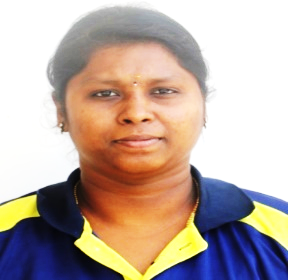 Mahadevi                                                                                                                E-Mail: mahadevi-393494@2freemail.com                             CAREER OBJECTIVE	To seek a position where my skills can be fully utilized while gaining new experience and knowledge.EXPERIENCESNow I am working in Dubai (Started-2018)Coimbatore, Tamil Nadun India-2 years (2016-2018)Namakkal, Tamil Nadu ,India-3 years ( 2013 -2016)EDUCATIONAL QUALIFICATIONS M.P.Ed (Master of Physical Education)                 University   	 :    Bharathiyar University, Coimbatore.                Duration              :    2011-2013	                Percentage 	 :    80%(First class with distinction) B.P.Ed (Bachelor of Physical Education)           University      	:   Avinashilingam University for (Women),                                                                                                                                                                                                                                                         Coimbatore            Duration		:   2010-2011            Percentage	:   77% (First class with distinction)   B.P.E (Bachelor of Physical Education)           University               :  Avinashilingam University for (Women),                                                                                                                                                                                                                                              Coimbatore.            Duration		:  2007-2010            Percentage              :  69% (First Class)     HSC(12TH STANDARD)              School                 : Suburban higher secondary school              Year                    : 2006 – 2007              Percentage          : 63%  SSLC(10TH STANDARD)              School                : Suburban higher secondary school              Year                   : 2004– 2005              Percentage         : 65%MAJOR ACHIEVEMENTSWon 6th place in 2nd State Level Yogasana Competition 2017Won 2nd  place in 6th National Level yogasana (open) tournament-2016 Participated in All India Inter University VOLLEY BALL Tournament held in Vijayawada in the year 2007-2008.First place in National  and International Himalaya - Yoga              Olympiad  in the year 2008.Won first place in Tamil Nadu state women Yoga Championship               in the year 2009.First place in WEIGHT LIFTING AND POWER   LIFTING Inter-collegiate  tournaments in 2011.Second place in BASKETBALL Inter Collegiate tournament 2012.Third place in HAMMER THROW Coimbatore Inter-Collegiate athletic meet in 2009.Third place in BALL BADMINTON Inter collegiate tournament 2011Fourth place in VOLLEY BALL Coimbatore district level tournament  2008.Participated in the Inter physical education tournament- Chidambaram.TECHNICAL QUALIFICATIONPG.Diploma in yoga in Bharathiar University with Aggregate 75% in the academic year 2011-2012.Basic Training for Guide Captain course held at State Training centre, Standley park, Coonoor in the year 2014.Completed the community coaches training for the Disabled Conducted by “Ministry of youth affairs and sports”.Qualified  State Level Referee In ATHLETICS in the year 2012.Qualified State Level Referee In HAND BALL in the year 2008.PRESENTED A PAPER in UGC Sponsored National Seminar on YOGA FOR YOUTH held on January-2011.Well versed in all major games and sports with specialization in track and field ,Volley ball,Basketball,Kabaddi,Ball Badminton.SKILLS PERFORMEDActed as the Manager for the Tamil Nadu Under 19 Girls Volley Ball Team in 2014Participated in NSS,CSS CAMP.Attended Workshop on FIRST AID.Participated in NATIONAL ADVENTURE AND LEADERSHIP CAMP held by Coonoor 2011.Served as the official for track and field in Senior athletic meet ,Inter college meet and Veterans tournament.  PERSONAL PROFILE               Date of Birth               :   14th April 1989               Sex                              :   Female	     Marital Status	        :   Married               Languages Known      :   English ,Malayalam, Tamil                            Educational qualification: B.P.E., B.P.Ed., M.P.Ed., PG.DIP.IN.YOGA.,DECLARATION             I hereby declare that all the information furnished above is true to the best of my knowledge and belief.                                                                                                                                       Yours Sincerely,                                                                                                                                                                                                                               (MAHADEVI)